Závazná přihláška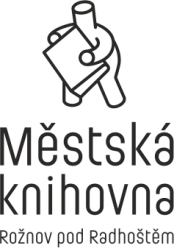 komiksová Noc s Andersenem 8. října 2021Vhodné pro děti ve věku 7−10 letKe strávení noci v knihovně je podmínkou, aby přihlášené děti nakreslily jakéhokoli komiksového hrdinu (může být i vymyšlený) a do jeho komiksové bubliny zapsaly své přání, co by v knihovně chtěly dělat.Uzávěrka: Přihlášku s obrázkem přineste do knihovny do 30. září!Zdravotní stav: Dítě je schopné se akce účastnit. Potvrzení o bezinfekčnosti ne starší tří dnů předáte při zahájení akce. Jméno a příjmení dítěte: …………………………………………………………………...Bydliště: ……………………………………………………… Třída / věk: ………………Kontakt na rodiče: tel.……………………e-mail ……………..………………………….Podpis zákonného zástupce dítěte: ……………………………………………………….Souhlas s pořizováním záznamůPodpisem na přihlášce zákonný zástupce uděluje Městské knihovně Rožnov pod Radhoštěm, p. o., souhlas s bezúplatným pořizováním zvukového a obrazového záznamu v průběhu akce a zároveň souhlasí se zveřejněním takových záznamů na internetových stránkách a nástěnkách knihovny, v médiích a propagačních materiálech za účelem informování o akci a prezentace činnosti knihovny.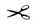 - - - - - - - - - - - - - - - -  Zde odstřihněte – druhá část zůstává dítěti. - - - - - - - - - - - - - - - - - -komiksová noc s andersenem Začátek v pátek 8. října v 17:00 hodin, konec v sobotu 9. října v 8:00 hod.Pokud se na poslední chvíli rozhodnete, že se vaše dítě nebude moci akce zúčastnit (např. kvůli nemoci), dejte nám prosím co nejdříve vědět!Seznam věcí na přenocování v knihovně:karimatka, spacák, polštářekhygienické potřeby + ručníksportovní oblečení na pobyt venkuoblečení na spaní, přezůvky, baterkaprůkaz pojištěnce (kopie)Maximální počet dětí je 20, přednost dostanou registrovaní čtenáři knihovny, kteří v knihovně ještě nespali.Kontakt (Jitka Slezáková)pevná linka knihovna: 571 654 747mobil knihovna: 777 808 695e-mail: slezakova@knir.cz